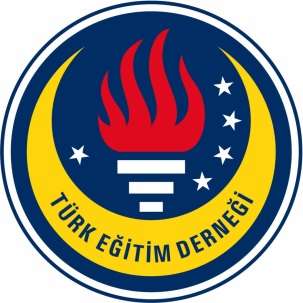 TED KAYSERİ KOLEJİ VAKFI ÖZEL OKULLARITEKLİF VERME DUYURUSUDUYURU 216.09.202002 Eylül 2020 tarihinde ilan ettiğimiz	Kurumumuza ait yaklaşık 6.672 m2'lik Lise Eğitim Binası yapım işine ait yeterlik alan firmalar için teklif verme duyurusudur. Kurumumuz 4734 sayılı ihale kanuna tabi olmayıp ihaleyi yapıp yapmamakta, ihaleye davet edip etmemekte, belirlemiş olduğu firmaları pazarlığa davet etmekte, ihaleyi iptal etmekte veya işi istediğine verip vermemekte serbesttir. Tekliflerinizi kapalı zarf içerisinde en geç 30.09.2020, çarşamba günü Saat:17.00’ e kadar ‘’teslim alındı yazısı karşılığı’’ Okul genel müdürlüğümüze teslim ediniz.Teklif zarfları 30.09.2020 saat:17.00 de İnşaat Komisyonu tarafından teklif sahiplerinin huzurunda açılacak olup Teklif sahibi temsilcilerinin hazır bulunmalarını rica ederiz.Teklif veren firmalar;Verdikleri teklif fiyatı, yaptıkları iş bitirmeler ve referansları, mali yapıları,Açısından tekrar yönetim kurulumuzca değerlendirmeye tabi tutulacak ve takip eden 3 gün içerisinde ihale neticelenip duyurusu yapılacaktır.02.09.2020.tarihinde yapılan 1. Duyurudaki 5. Maddenin c. Fıkrası gereğiverilecek olan teklifler: İŞVERENİN KARŞILAYACAĞI GİDERLER;Söz konusu yapım işinde kullanılacak her türlü inşaat, elektrik, tesisat malzemeleri,  hırdavat ve nalburiye ve inşaatın yapımı için gerekli olan her türlü işçilikler ve sözleşmede geçen diğer kalemler İŞVEREN tarafından karşılanacaktır.YÜKLENİCİNİN YAPACAĞI İŞLER VE KARŞILAYACAĞI GİDERLER;YÜKLENİCİ, ihale konusu inşaatın;1-Her türlü müteahhitlik sorumluluğu,  2-Yapım işinin koordinasyonu, 3-Her türlü mühendislik hizmetleri,4-Mevcut projelerin çakıştırılması ve olabilecek proje uyuşmazlıklarına çözüm önerisi geliştirip kontrolün onayına sunulması, 5-Her türlü malzeme ve alt yüklenici seçimi için en az üç teklif alıp işverenin onayını sunulması, 6-İşverence onaylanan ve temin edilen malzemenin veya alt yüklenici işlerinin standartlara uygunluğunun kontrolü, 7-Temin edilen malzemenin inşaat sahasında teslim alınması, indirilmesi,(bedeli işverence ödenecek) depolanması, korunması ve herhangi bir kayba uğramadan montaja geçirilmesi, artan malzemenin iş sonunda işverene teslimi, 8-Altyüklenicilerin yaptığı işlerin istenen vasıfta ve standartlara uygunluğunun denetlenmesi, gerekirse yeniden yaptırılması, altyüklenicilerin yaptıkları işlere ait hak edişlerin hazırlanıp kontrolün onayına sunulması, 9-Her türlü iş güvenliği tedbirinin alınması, inşaat çevresine güvenlik amacı ile çevirmek ve inşaattan düşebilecek malzeme ve işçileri koruyucu önlemleri (güvenlik ağı ve ikaz levhaları gibi) (bedeli işverence karşılanmak üzere),10- işçilere ait kişisel koruyucu ekipmanları ise(baret, gözlük, ayakkabı, tulum, emniyet halatı gibi)bedeli yüklenici tarafından karşılanmak üzere)  11-İhale konusu yapım işi için kanun ve yönetmelikler ile şart kılınan iş güvenliği uzmanı, doktor vs. ile anlaşılması ve çalıştırılması, 12-Şantiye mühendisi, bekçi gibi elemanları bünyesinde çalıştırılması,13-Şantiyenin her an temiz tutulması, 14-Şantiye binası temini, çalışanlara ait wc ve yemekhane alanları oluşturulması, 15- Üçüncü şahıs ve işveren mali mesuliyet risklerini de teminat altına alacakİşverenin uygun göreceği limitlerde inşaat all risk sigortası yaptırması16-Sözleşmede geçen diğer hususlarla ilgili işlerinden,sorumludur ve giderlerini karşılar.İhale konusu yapım işini 365 takvim günü içinde bitirme karşılığı bu giderlere YÜKLENİCİ karı ilave edilip teklif verilecektir.